«В регистр»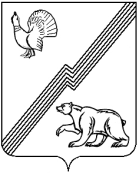 АДМИНИСТРАЦИЯ ГОРОДА ЮГОРСКАХанты-Мансийского автономного округа - ЮгрыПОСТАНОВЛЕНИЕ (проект)от _________________                                                                                                              № _____О внесении изменений в постановление администрации города Югорска от 19.07.2018 № 2004 «Об утверждении административного регламента предоставления муниципальной услуги«Приём заявлений, документов, а также постановка граждан на учёт в качестве нуждающихся в жилых помещениях»В соответствии с Федеральным законом от 27.07.2010 № 210-ФЗ «Об организации предоставления государственных и муниципальных услуг»,  постановлением администрации города Югорска от 21.09.2018 № 2582 «О порядке разработки и утверждения административных регламентов предоставления муниципальных услуг»:1. Внести в приложение к постановлению администрации города Югорска от 19.07.2018 № 2004 «Об утверждении административного регламента предоставления муниципальной услуги«Приём заявлений, документов, а также постановка граждан на учёт в качестве нуждающихся в жилых помещениях» (с изменениями от 18.03.2019 № 532, от 07.08.2019 № 1756, от 17.02.2020  № 274) следующие изменения:Пункт 19 дополнить подпунктом 14 следующего содержания:«14) письменное согласие членов семьи на обработку их персональных данных.»Дополнить пунктом 33.1 следующего содержания:«33.1. Документ, указанный в подпункте 14 пункта 19 настоящего административного регламента оформляется по форме, приведенной в приложении 6 к настоящему административному регламенту.»2. Опубликовать постановление в официальном печатном издании города Югорска и разместить на официальном сайте органов местного самоуправления.3. Настоящее постановление вступает в силу после его официального опубликования.Глава города Югорска					 			         А.В. БородкинПриложение к постановлениюадминистрации города Югорскаот ________________ № _________Приложение № 6к административному регламенту предоставления муниципальной услуги «Приём заявлений, документов, а также постановка граждан на учет в качественуждающихся в жилых помещениях»Согласие на обработку персональных данныхЯ,_________________________________________________________________________________,фамилия, имя, отчество (при наличии)документ, удостоверяющий личность __________________________, _______ ______________         серия            номервыдан «_____»_____________  _______________________________________________________                                   дата выдачи                                      орган, выдавший документ______________________________________________________________________________________________________________________________________________________________________проживающий(ая) по адресу_________________________________________________________                       адрес проживания___________________________________________________________________________________являясь законным представителем несовершеннолетнего ______________________________фамилия, имя, отчество (при наличии)__________________________________________________________________________________,документ, удостоверяющий личность __________________________, ________ _____________,                                                                                                                                                         серия           номер выдан «_____»________________  _____________________________________________________                            дата выдачи                                            орган, выдавший документ________________________________________________________________________________________________________________________________________________________________________проживающий(ая) по адресу_________________________________________________________                      адрес проживания___________________________________________________________________________________согласно статье 9 Федерального закона от 27.07.2006 № 152 «О персональных данных» свободно, по своей волей и в своих интересах/интересах несовершеннолетнего даю согласие администрации города Югорска на обработку моих персональных данных/персональных данных несовершеннолетнего в соответствии с действующим законодательством Российской Федерации как неавтоматизированным, так и автоматизированным способами, в следующем объеме:фамилия, имя, отчество (при наличии), дата рождения, место рождения, адрес проживания, контактный телефон, индивидуальный номер налогоплательщика, паспортные данные, контактный телефон, фотоизображение, семейное положение, место работы, сведения об имущественном положении, номер страхового свидетельства государственного пенсионного страхованияв форме осуществления следующих действий:сбор, запись, систематизация, накопление, хранение, уточнение, извлечение, использование, передача, блокирование, удаление, уничтожениес целью предоставления муниципальных и государственных услуг, а также для выполнения отдельных переданных полномочий администрацией города Югорска.	Данное согласие действует бессрочно.	Данное согласие может быть отозвано в любой момент по моему письменному заявлению.«_____»_____________ 20 ___            ________________         _______________________________                   дата                              			подпись                                    расшифровка подписиЛист согласования к проекту постановления  администрации города Югорска  О внесении изменений в постановление администрации города Югорска от 19.07.2018 № 2004 «Об утверждении административного регламента предоставления муниципальной услуги «Приём заявлений, документов, а также постановка граждан на учёт в качестве нуждающихся в жилых помещениях»Проект муниципального нормативного правового акта коррупциогенных факторов не содержит			Начальник управления жилищной политики ______________ Е.И. ПавловаПроект МНПА размещен на независимую антикоррупционную экспертизу с 15.06.2020  по 19.06.2020 __________________ ( ……………………………….) (ФИО исполнителя, должность)Рассылка: УЖП, ДЭРиПУ, МФЦ, УВПиОС, ОДиАО, Гарант, Консультант+ПОЯСНИТЕЛЬНАЯ ЗАПИСКАк проекту постановления администрации города ЮгорскаО внесении изменений в постановление администрации города Югорска от 19.07.2018 № 2004 «Об утверждении административного регламента предоставления муниципальной услуги«Приём заявлений, документов, а также постановка граждан на учёт в качестве нуждающихся в жилых помещениях»	Разработка проекта административного регламента выполнена  управлением жилищной политики администрации города Югорска.	Проект постановления администрации города Югорска разработан в соответствии с: -  Федеральным законом от 27.07.2010 № 210-ФЗ «Об организации предоставления государственных и муниципальных услуг»;- постановлением администрации города Югорска от 21.09.2018 № 2582 «О порядке разработки и утверждения административных регламентов предоставления муниципальных услуг»;-  постановлением администрации города Югорска от 07.02.2019 № 286 «Об утверждении перечня услуг муниципального образования городской округ город Югорск».	На основании требований статьи 13 Федерального закона от 27.07.2010 № 210-ФЗ «Об организации предоставления государственных и муниципальных услуг» проект документа был размещен на сайте администрации города Югорска для прохождения независимой экспертизы с   01.06.2020. Каких- либо замечаний и предложений к проекту административного регламента не поступило.В соответствии с пунктом 1.6 Порядка проведения оценки регулирующего воздействия проектов муниципальных нормативных правовых актов города Югорска, экспертизы и фактического воздействия действующих муниципальных нормативных правовых актов, затрагивающих вопросы осуществления предпринимательской и инвестиционной деятельности, утвержденного постановлением администрации города Югорска от 10.08.2017 № 1941 проект муниципального нормативного правового акта  не подлежит оценке  регулирующего воздействия.17.06.2020Начальник управления жилищной политики						Е.И. Павлова								Наименование органаДата передачи на согласование и подпись лица, передавшего документДата поступления на согласование и подпись лица, принявшего документДата согласованияРасшифровка подписиУправление жилищной политикиЕ.И. ПавловаДепартамент экономического развития и проектного управленияОРВ не подлежитОРВ не подлежитИ.В. ГрудцынаДепартамент экономического развития и проектного управленияИ.В. ГрудцынаДепартамент экономического развития и проектного управленияЕ.В. Глушкова Юридическое управлениеА.С. ВласовПервый заместитель главы городаД.А. КрыловИсполнитель:Исполнитель:Исполнитель:Исполнитель: